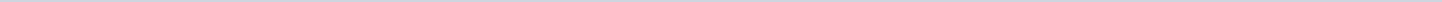 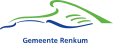 Gemeente RenkumAangemaakt op:Gemeente Renkum29-03-2024 00:50Ingekomen brieven14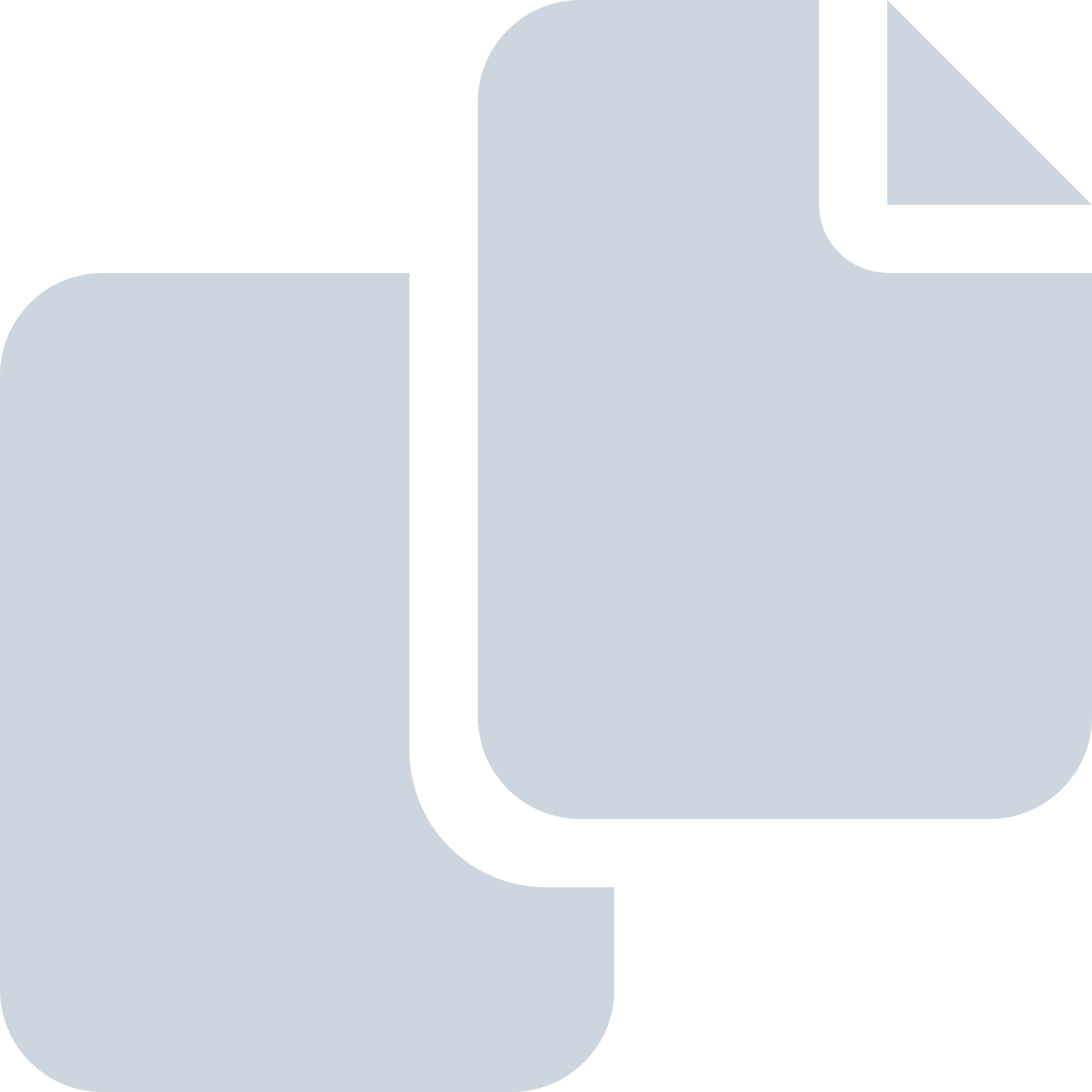 Periode: oktober 2021#Naam van documentPub. datumInfo1.Lijst week 43, 28 oktober 202128-10-2021PDF,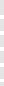 62,49 KB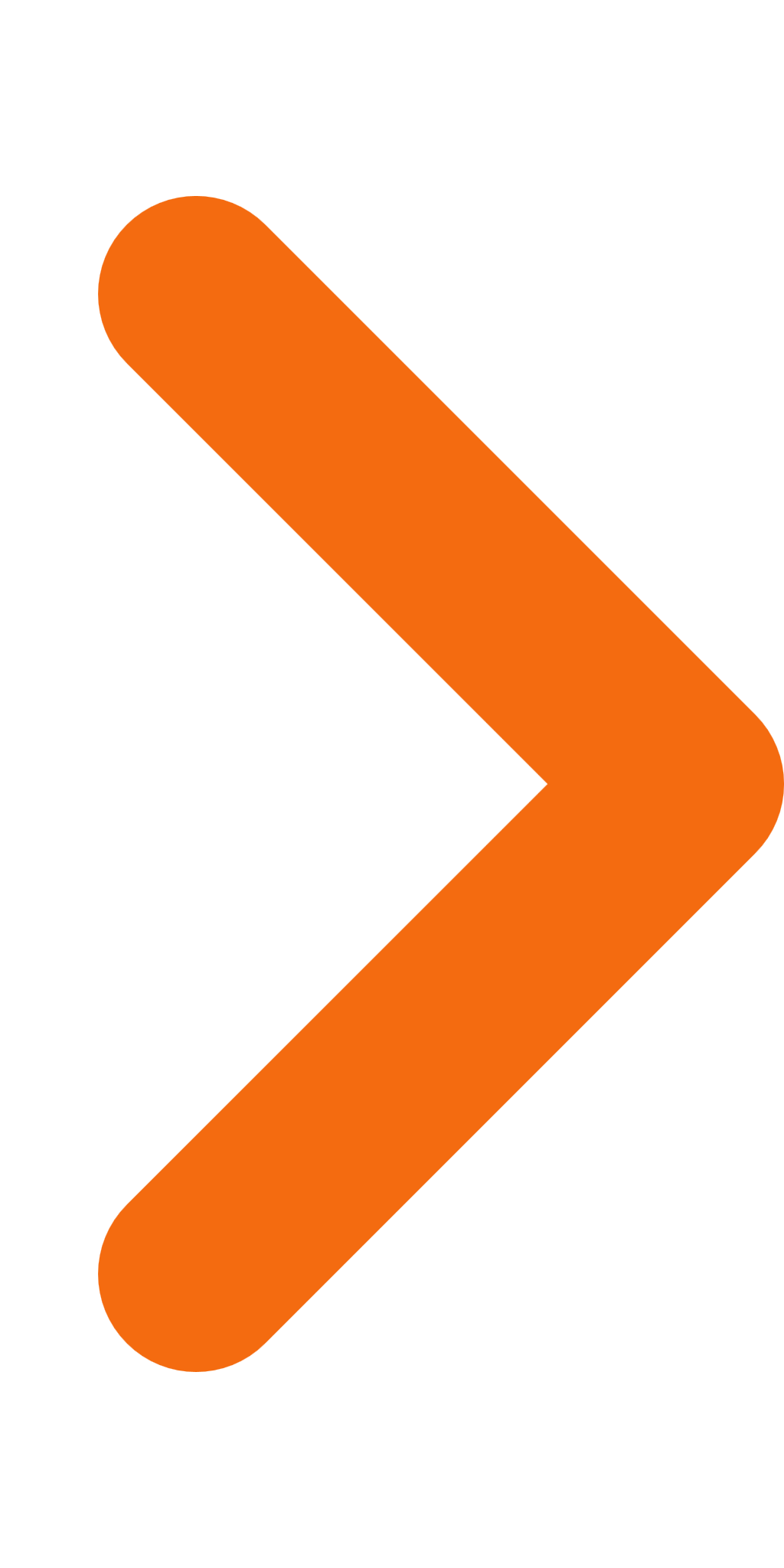 2.Lijst week 38, 23 september 202125-10-2021PDF,61,24 KB3.Lijst week 37, 16 september 202125-10-2021PDF,62,56 KB4.Lijst week 36, 9 september 202125-10-2021PDF,62,26 KB5.Lijst week 35, 2 september 202125-10-2021PDF,53,62 KB6.Lijst week 34, 26 augustus 202125-10-2021PDF,52,30 KB7.Lijst week 33, 19 augustus 202125-10-2021PDF,49,02 KB8.Lijst week 32, 12 augustus 202125-10-2021PDF,46,37 KB9.Lijst week 31, 5 augustus 202125-10-2021PDF,50,90 KB10.Lijst week 30, 29 juli 202125-10-2021PDF,50,41 KB11.Lijst week 29, 22 juli 202125-10-2021PDF,55,08 KB12.Lijst week 42, 21 oktober 202121-10-2021PDF,60,80 KB13.Lijst week 41, 14 oktober 202114-10-2021PDF,68,64 KB14.Lijst week 40, 7 oktober 202107-10-2021PDF,52,08 KB